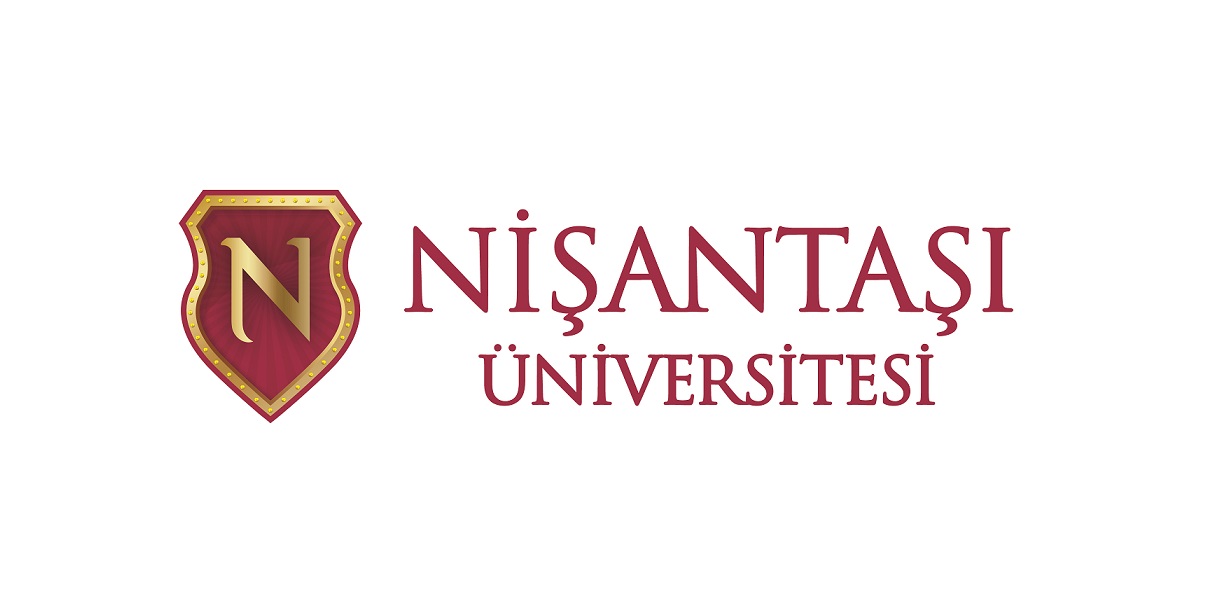 SANAT ve TASARIM FAKÜLTESİGrafik Tasarımı BölümüÖğretim Görevlisi Ön Değerlendirme Raporu05.06.2018BAŞVURAN ADAYLARSıraNoAdı-SoyadıBaşvurduğu BölümBaşvurduğu BölümALESPuanıALESPuanının%60’ıYabancı Dil PuanıYabancı Dil Puanının%40’ıTOPLAMPuanSınava Girme Durumu1Sadi Kerim DÜNDARGrafik TasarımıİLAN ŞART VEYA ŞARTLARINI SAĞLAMIYORİLAN ŞART VEYA ŞARTLARINI SAĞLAMIYORİLAN ŞART VEYA ŞARTLARINI SAĞLAMIYORİLAN ŞART VEYA ŞARTLARINI SAĞLAMIYORİLAN ŞART VEYA ŞARTLARINI SAĞLAMIYORİLAN ŞART VEYA ŞARTLARINI SAĞLAMIYORİLAN ŞART VEYA ŞARTLARINI SAĞLAMIYOR2Başak AVCIGrafik TasarımıİLAN ŞART VEYA ŞARTLARINI SAĞLAMIYORİLAN ŞART VEYA ŞARTLARINI SAĞLAMIYORİLAN ŞART VEYA ŞARTLARINI SAĞLAMIYORİLAN ŞART VEYA ŞARTLARINI SAĞLAMIYORİLAN ŞART VEYA ŞARTLARINI SAĞLAMIYORİLAN ŞART VEYA ŞARTLARINI SAĞLAMIYORİLAN ŞART VEYA ŞARTLARINI SAĞLAMIYOR3Çınar Derya İNCESUGrafik TasarımıİLAN ŞART VEYA ŞARTLARINI SAĞLAMIYORİLAN ŞART VEYA ŞARTLARINI SAĞLAMIYORİLAN ŞART VEYA ŞARTLARINI SAĞLAMIYORİLAN ŞART VEYA ŞARTLARINI SAĞLAMIYORİLAN ŞART VEYA ŞARTLARINI SAĞLAMIYORİLAN ŞART VEYA ŞARTLARINI SAĞLAMIYORİLAN ŞART VEYA ŞARTLARINI SAĞLAMIYOR